Říjnové psaní velkých písmenDovedete rozhodnout, jaká písmena patří na vynechaná místa v textu? Nevíte si s něčím rady? Zkuste najít nápovědu ve videích: Psaní názvů klášterů a kostelů; Velká písmena v názvech osob; Velká písmena v názvech svátků; Psaní velkých písmen IPracovní list pro žáky, kteří si z jakýchkoli důvodů potřebují procvičit psaní velkých písmen.  Pracovní list je možné využít také k přípravě na přijímací zkoušky ke studiu na víceletých gymnáziích i čtyřletých oborech středních škol, stejně tak ho mohou využít budoucí maturanti. _________________________________________________Co si připomínáme v říjnu? U nás především vznik Č/československé R/republiky, který se slaví 28. října jako D/den vzniku S/samostatného Č/československého S/státu. V tento den P/prezident R/republiky uděluje vybraným osobnostem státní vyznamenání. Akt předání vyznamenání probíhá ve V/vladislavském sále P/pražského H/hradu. Nejvyšším vyznamenáním je Ř/řád bílého lva, dále se uděluje Ř/řád Tomáše Garrigua Masaryka a dvě M/medaile – medaile Z/za Z/zásluhy a medaile Z/za H/hrdinství. K tradičním oslavám patří také vojenská přehlídka na P/pražském V/vítkově. V říjnu se slaví i u sousedů, R/rakušané mají svůj státní svátek o dva dny dříve, kdy si připomínají vyhlášení N/neutrality v roce 1955, na začátku měsíce si N/němci připomínají znovusjednocení N/německa. Poslední říjnový den je zejména v A/anglosaském světě zasvěcen oslavám původně K/keltského svátku nazývaného H/halloween. Ne všechny říjnové události jsou důvodem k oslavám. Na počátku října 1938 začalo probíhat obsazování Č/československých S/sudetských území N/německou armádou, P/polská armáda zahájila obsazování T/těšínska. O rok později už ale bylo s P/polskem všechno jinak – do V/varšavy po tvrdých bojích vstoupila N/německá armáda. Oslavy 28. října v roce 1939 u nás měly formu protestu proti O/okupaci Č/československa, při demonstraci v Praze byl smrtelně zraněn M/medik Jan Opletal. Na 28. říjen připadal v období od počátku padesátých let až do roku 1987 také D/den znárodnění, kterým se připomínalo Z/znárodnění velké části průmyslu a bankovního sektoru v roce 1945. ŘešeníCo si připomínáme v říjnu? U nás především vznik Československé republiky, který se slaví 28. října jako Den vzniku samostatného československého státu. V tento den prezident republiky uděluje vybraným osobnostem státní vyznamenání. Akt předání vyznamenání probíhá ve Vladislavském sále Pražského hradu. Nejvyšším vyznamenáním je Řád bílého lva, dále se uděluje Řád Tomáše Garrigua Masaryka a dvě medaile – medaile Za zásluhy a medaile Za hrdinství. K tradičním oslavám patří také vojenská přehlídka na pražském Vítkově. V říjnu se slaví i u sousedů, Rakušané mají svůj státní svátek o dva dny dříve, kdy si připomínají vyhlášení neutrality v roce 1955, na začátku měsíce si Němci připomínají znovusjednocení Německa. Poslední říjnový den je zejména v anglosaském světě zasvěcen oslavám původně keltského svátku nazývaného H/halloween. Ne všechny říjnové události jsou důvodem k oslavám. Na počátku října 1938 začalo probíhat obsazování československých sudetských území německou armádou, polská armáda zahájila obsazování Těšínska. O rok později už ale bylo s Polskem všechno jinak – do Varšavy po tvrdých bojích vstoupila německá armáda. Oslavy 28. října v roce 1939 u nás měly formu protestu proti okupaci Československa, při demonstraci v Praze byl smrtelně zraněn medik Jan Opletal. Na 28. říjen připadal v období od počátku padesátých let až do roku 1987 také Den znárodnění, kterým se připomínalo znárodnění velké části průmyslu a bankovního sektoru v roce 1945. Co jsem se touto aktivitou naučil(a):………………………………………………………………………………………………………………………………………………………………………………………………………………………………………………………………………………………………………………………………………………………………………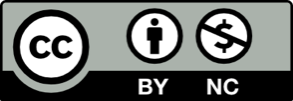 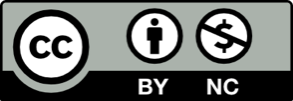 